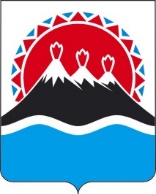 П О С Т А Н О В Л Е Н И ЕПРАВИТЕЛЬСТВАКАМЧАТСКОГО КРАЯг. Петропавловск-КамчатскийВ соответствии с пунктом 1 статьи 78 Бюджетного кодекса Российской ФедерацииПРАВИТЕЛЬСТВО ПОСТАНОВЛЯЕТ:1. Утвердить Порядок предоставления в 2021 году из краевого бюджета субсидии юридическим лицам – хозяйственным обществам с участием Камчатского края, основным видом деятельности которых является деятельность по изданию газет, в целях финансового обеспечения затрат, направленных на погашение кредиторской задолженности, в связи с выполнением работ, оказанием услуг, согласно приложению к настоящему постановлению.2. Настоящее постановление вступает в силу после дня его официального опубликования.                                                                     Приложение к постановлениюПравительства Камчатского краяот ______________№__________    Порядок предоставления в 2021 году из краевого бюджета субсидии юридическим лицам – хозяйственным обществам с участием Камчатского края, основным видом деятельности которых является деятельность по изданию газет,  в целях финансового обеспечения затрат, направленных на погашение кредиторской задолженности, в связи с выполнением работ, оказанием услугНастоящий Порядок регулирует вопросы предоставления в 2021 году из краевого бюджета субсидии юридическим лицам – хозяйственным обществам с участием Камчатского края, основным видом деятельности которых является деятельность по изданию газет, в целях финансового обеспечения затрат, направленных на погашение кредиторской задолженности, в связи с выполнением работ, оказанием услуг (далее соответственно – субсидия, получатель субсидии).Направлением расходов, источником финансового обеспечения которых является субсидия, является оплата кредиторской задолженности получателя субсидии по следующим видам затрат:оплата бухгалтерских и юридических услуг;оплата типографских услуг;оплата услуг связи и банка, коммунальных, эксплуатационных услуг, арендной платы за пользование помещением, в котором располагается получатель субсидии;уплата налогов, сборов, страховых взносов, пеней, штрафов, процентов, подлежащих уплате в соответствии законодательством Российской Федерации.Субсидия предоставляется Министерством имущественных и земельных отношений Камчатского края (далее – Министерство), осуществляющим функции главного распорядителя бюджетных средств, до которого в соответствии с бюджетным законодательством Российской Федерации как получателя бюджетных средств доведены в установленном порядке лимиты бюджетных обязательств на предоставление субсидии на соответствующий финансовый год в рамках основного мероприятия «Участие в хозяйственных обществах Камчатского края» подпрограммы «Повышение эффективности управления краевым имуществом» государственной программы Камчатского края «Совершенствование управления имуществом, находящимся в государственной собственности Камчатского края».Субсидия носит целевой характер и не может быть израсходована на цели, не предусмотренные настоящим Порядком.Сведения о субсидии размещаются на едином портале бюджетной системы Российской Федерации в информационно-телекоммуникационной сети «Интернет» в разделе «Бюджет» при формировании проекта закона (решения) о бюджете (проекта закона (решения) о внесении изменений в закон (решение) о бюджете) сведений о субсидиях.К категории получателей субсидии относятся юридические лица – хозяйственные общества с участием Камчатского края, основным видом деятельности которых является деятельность по изданию газет, имеющие по состоянию на первое число месяца, в котором подается заявление о заключении соглашения о предоставлении субсидии (далее – соглашение), кредиторскую задолженность.Условием предоставления субсидии является соответствие получателя субсидии на первое число месяца,  в котором подается заявление о заключении соглашения, следующим требованиям: 1) наличие у получателя субсидии кредиторской задолженности;2) недостаточность у получателя субсидии собственных средств для погашения кредиторской задолженности;3) получатель субсидии не получает средства из краевого бюджета на основании иных нормативных правовых актов Камчатского края на цели, указанные в части 2 настоящего Порядка; 4) в реестре дисквалифицированных лиц отсутствуют сведения о дисквалифицированных руководителе, членах коллегиального исполнительного органа, лице, исполняющем функции единоличного исполнительного органа, или главном бухгалтере получателей субсидий.Субсидия предоставляется на основании соглашения о предоставлении субсидии, заключаемого Министерством с получателем субсидии (далее – соглашение) один раз на финансовый год. Соглашение, дополнительное соглашение к нему, в том числе дополнительное соглашение о расторжении соглашения (при необходимости), заключаются в соответствии с типовой формой, утвержденной Министерством финансов Камчатского края. Обязательными условиями предоставления субсидии, включаемыми в соглашение и договоры (соглашения), заключенные в целях исполнения обязательств по соглашению, являются:	1) согласие получателя субсидии, а также лиц, получающих средства на основании договоров, заключенных с получателями субсидий (за исключением государственных (муниципальных) унитарных предприятий, хозяйственных товариществ и обществ с участием публично-правовых образований в их уставных (складочных) капиталах, а также коммерческих организаций с участием таких товариществ и обществ в их уставных (складочных) капиталах), на осуществление в отношении них проверки главным распорядителем как получателем бюджетных средств и органом государственного (муниципального) финансового контроля за соблюдением целей, условий и порядка предоставления субсидии, а также о включении таких положений в соглашение;2) запрет приобретения получателями субсидий – юридическими лицами, а также иными юридическими лицами, получающими средства на основании договоров, заключенных с получателями субсидий, за счет полученных из соответствующего бюджета бюджетной системы Российской Федерации средств иностранной валюты; 3) условие о согласовании новых условий соглашения или о расторжении соглашения при недостижении согласия по новым условиям в случае уменьшения Министерству ранее доведенных лимитов бюджетных обязательств, установленных в соответствии с частью 3 настоящего Порядка, приводящего к невозможности предоставления субсидии в размере, определенном в соглашении.Для заключения соглашения получатель субсидии представляет в Министерство следующие документы: заявление о предоставлении субсидии в произвольной форме с указанием расчетного счета, открытого в кредитной организации;заверенные получателем субсидии копии:учредительных документов;документов, обосновывающих обязательства получателя субсидии по уплате кредиторской задолженности, с приложением реестра кредиторской задолженности с указанием сроков ее возникновения и погашения;бухгалтерский баланс и отчет о финансовых результатах получателя субсидии на первое число месяца, в котором планируется заключение соглашения;пояснительную записку к бухгалтерскому балансу с информацией о недостаточности у получателя субсидии собственных средств для погашения кредиторской задолженности;справку получателя субсидии, подтверждающую соответствие получателя субсидии условию, предусмотренному пунктом 3 части 7 настоящего Порядка.Министерство в течение 3 рабочих дней со дня получения документов, указанных в части 10 настоящего Порядка, получает в отношении получателя субсидии сведения из Единого государственного реестра юридических лиц на официальном сайте Федеральной налоговой службы на странице «Предоставление сведений из ЕГРЮЛ/ЕГРИП в электронном виде», а также сверяет информацию по пункту 4 части 7 настоящего Порядка на официальном сайте Федеральной налоговой службы на странице «Поиск сведений в реестре дисквалифицированных лиц».Документы, указанные в части 10 настоящего Порядка, подлежат обязательной регистрации в день их поступления в Министерство.Министерство в течение 10 рабочих дней со дня регистрации документов, указанных в части 10 настоящего Порядка, рассматривает их, проверяет получателя субсидии на соответствие указанным в части 7 настоящего Порядка требованиям, проверяет на полноту и достоверность содержащихся в документах сведений и принимает решение о заключении с получателем субсидий Соглашения о предоставлении субсидии либо об отказе в заключении Соглашения о предоставлении субсидии.Основаниями для отказа в заключении соглашения о предоставлении субсидии являются:1) несоответствие получателя субсидии условию предоставления субсидии, установленному частью 7 настоящего Порядка;2) несоответствие представленных получателем субсидии документов требованиям, установленным частью 10 настоящего Порядка;3) непредставление или представление не в полном объеме получателем субсидии документов, указанных в части 10 настоящего Порядка;4) наличие в представленных получателем субсидии документах недостоверных сведений.В случае принятия решения об отказе в заключении соглашения о предоставлении субсидии Министерство в течение 5 рабочих дней со дня принятия такого решения направляет в адрес получателя субсидии уведомление о принятом решении с обоснованием причин отказа.В случае принятия решения о заключении соглашения о предоставлении субсидии Министерство в течение 5 рабочих дней со дня принятия такого решения заключает с получателем субсидии Соглашение и издает приказ о перечислении субсидии.Размер субсидии, необходимой для погашения кредиторской задолженности получателя субсидии, определяется в пределах объема средств, утвержденных Министерству законом о краевом бюджете на текущий финансовый год, по формуле:Si = Pi, где Si – размер субсидии, необходимой для погашения кредиторской задолженности и предоставляемой i-му получателю субсидии;Pi – оценка Министерством на основании документов, указанных в подпункте б пункта 2 части 10 настоящего Порядка, затрат i-го получателя субсидии на цели и направление расходов, указанные в части 1 и 2 настоящего Порядка.Перечисление субсидии осуществляется Министерством на расчетный счет получателя субсидии, реквизиты которого указаны в заявлении о предоставление субсидии, в течение 5 рабочих дней со дня издания приказа о перечислении субсидии.Результатом предоставления субсидии является отсутствие у получателя субсидии по состоянию на 31 декабря 2021 года кредиторской задолженности. Значения результата предоставления субсидии устанавливаются в Соглашении. Получатель субсидии представляет в Министерство до 15 числа месяца, следующего за месяцем предоставления субсидии, отчет о достижении результата предоставления субсидии, а также отчет об осуществлении расходов, источником финансового обеспечения которых является субсидия, с приложением документов, подтверждающих фактически произведенные расходы. Формы отчетов устанавливаются в Соглашении. Министерство вправе устанавливать в Соглашении сроки и формы предоставления получателем субсидии дополнительной отчетности.Остаток субсидии, неиспользованной в отчетном финансовом году, подлежит возврату в краевой бюджет на лицевой счет Министерства не позднее 29 декабря отчетного финансового года.Министерство и органы государственного финансового контроля осуществляют обязательную проверку соблюдения получателем субсидии условий, целей и порядка предоставления субсидии. В случае выявления, в том числе по фактам проверок, проведенных Министерством и органом государственного финансового контроля, нарушения целей, условий, порядка предоставления субсидии, а также недостижения результатов предоставления субсидии, получатель субсидии обязан возвратить денежные средства в краевой бюджет в следующем порядке и сроки:	1) в случае выявления нарушения органом государственного финансового контроля – на основании представления и (или) предписания органа государственного финансового контроля в сроки, указанные в представлении и (или) предписании;	2) в случае выявления нарушения Министерством – в течение 20 рабочих дней со дня получения требования Министерства.Письменное требование о возврате субсидии направляется Министерством получателю субсидии в течение 15 рабочих дней со дня выявления нарушений, указанных в части 22 настоящего Порядка.Получатель субсидии обязан возвратить средства субсидии в краевой бюджет в следующих объемах:1) в случае нарушения целей предоставления субсидии – в размере нецелевого использования средств субсидии;2) в случае нарушения условий и порядка предоставления субсидии – в полном объеме;3) в случае недостижения результата предоставления субсидии – в полном объеме. При невозврате средств субсидии в сроки, установленные частью 21 настоящего Порядка, Министерство принимает меры по взысканию подлежащей возврату в краевой бюджет субсидии в судебном порядке в срок не позднее тридцати рабочих дней со дня, когда Министерству стало известно о неисполнении получателем субсидий обязанности возвратить средства субсидии в краевой бюджет.[Дата регистрации]№[Номер документа]Об утверждении Порядка предоставления в 2021 году из краевого бюджета субсидии юридическим лицам – хозяйственным обществам с участием Камчатского края,  основным видом деятельности которых является деятельность по изданию газет, в целях финансового обеспечения затрат, направленных на погашение кредиторской задолженности, в связи с выполнением работ, оказанием услуг Председатель Правительства Камчатского края [горизонтальный штамп подписи 1]Е.А. Чекин